CAMARA MUNICIPAL DE SANTA BRANCASECRETARIA DE FINANÇAS - CNPJ.01.958.948/0001-17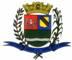 PCA AJUDANTE BRAGA 108 CENTRO SANTA BRANCAData: 06/02/2017 15:54:10Transparência de Gestão Fiscal - LC 131 de 27 de maio 2009 Sistema CECAM (Página: 1 / 2)Empenho	Processo	CPF/CNPJ	Fornecedor	Descrição	Mod. Lic.	Licitação	Valor Empenhado	Valor Liquidado	Valor PagoMovimentação do dia 26 de Janeiro de 201701.00.00 - PODER LEGISLATIVO01.01.00 - CAMARA MUNICIPAL01.01.00 - CAMARA MUNICIPAL 01.01.00.01.000 - Legislativa 01.01.00.01.31 - Ação Legislativa01.01.00.01.31.0001 - MANUTENÇÃO DA CAMARA 01.01.00.01.31.0001.2001 - MANUTENÇÃO DA CAMARA 01.01.00.01.31.0001.2001.33903007 - GÊNEROS DE ALIMENTAÇÃO 01.01.00.01.31.0001.2001.33903007.0111000 - GERALMODALIDADES DE LICITAÇÃOCO-C - CONVITE / COMPRAS/SERVIÇOSCONC - CONCURSO PÚBLICOCO-O - CONVITE / OBRASCP-C - CONCORRÊNCIA PUBLICA / COMPRAS/SERVIÇOSCP-O - CONCORRÊNCIA PUBLICA / OBRASDISP - DISPENSAIN-G - INEXIGIBILIDADEIS-C - ISENTO DE LICITAÇÕES / COMPRAS/SERVIÇOSIS-O - ISENTO DE LICITAÇÕES / OBRASPR-E - PREGAO ELETRÔNICOPR-G - PREGAO PRESENCIALTP-C - TOMADA DE PREÇOS / COMPRAS/SERVIÇOSTP-O - TOMADA DE PREÇOS / OBRASCAMARA MUNICIPAL DE SANTA BRANCASECRETARIA DE FINANÇAS - CNPJ.01.958.948/0001-17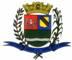 PCA AJUDANTE BRAGA 108 CENTRO SANTA BRANCAData: 06/02/2017 15:54:10Transparência de Gestão Fiscal - LC 131 de 27 de maio 2009 Sistema CECAM (Página: 2 / 2)Empenho	Processo	CPF/CNPJ	Fornecedor	Descrição	Mod. Lic.	Licitação	Valor Empenhado	Valor Liquidado	Valor PagoSANTA BRANCA, 26 de Janeiro de 2017EVANDRO LUIZ DE MELO SOUSA1SP147248/0-8CHEFE DA COORD FINANCEIRA290/0   009.414.021/0001-28307 - CAFE RIBEIRO DU VALE LTDA, cacau choco plus spressoin 1,05 kg, cappuccino bevaccino 1kg, pr eparo lacteo bevaccino290/0   009.414.021/0001-28307 - CAFE RIBEIRO DU VALE LTDA, cacau choco plus spressoin 1,05 kg, cappuccino bevaccino 1kg, pr eparo lacteo bevaccinoDISPENSA D/0354,00354,000,001kg01.01.00.01.31.0001.2001.33903919 - MANUTENÇÃO E CONSERVAÇÃO DE VEÍCULOS01.01.00.01.31.0001.2001.33903919.0111000 - GERAL280/0   024.238.127/0001-01470 - G.D.RIBEIRO SERVIÇOS AUTOMOTIVOS M, refere -se aos serviços prestados de solda na caixa de roda traseira ladoesquerdo doDISPENSA D/00,00150,000,00veiculo gol preto da camara municipal01.01.00.01.31.0001.2001.33903999 - OUTROS SERVIÇOS DE TERCEIROS - PESSOA JURÍDICA01.01.00.01.31.0001.2001.33903999.0111000 - GERAL150/0   004.088.208/0001-65363 - CENTRO DE GESTAO DE MEIOS DE PAGAM  , empeho global para pagamento dos serviços de utilização do pedagios ,DISPENSA D/00,000,0056,42estacionamentos, sem parar para os veiculos da camara municipal du    rante exercicio deestacionamentos, sem parar para os veiculos da camara municipal du    rante exercicio de2017SUBTOTAL------------------------------------------------------------------354,00504,0056,42TOTAL------------------------------------------------------------------354,00504,0056,42